上海一体化预制泵站厂家 预制一体化泵站 上海弘泱定厂家制直销

　　一体化泵站概述:

　　一体化预制泵站是一种集潜水泵、泵站设备、除污格栅设备、控制系统及远程控制系统集成的一体化的产品。一体化预制泵站为交钥匙工程，该泵站的筒体采用先进的加厚型中等密度的玻璃钢材质铸造而成。泵站主体由GRP井筒、水泵、管道、阀门、传感器、控制系统和通风系统等部件组成。

　　性能及优点：

　　1、真正持续高效运行

　　2、交钥匙一体化解决方案

　　3、节约2/3占地面积

　　4、高强度缠绕玻璃钢GRP筒体

　　5、CFD模拟设计的自清洁泵坑底部

　　应用范围：

　　市政排水

　　建筑排水

　　城镇污水/雨水提升

　　一体化预制泵站是一种占地面积小，施工速度快，操作维修简便、对周边环境影响小，成本低，使用方便，质量可靠的新型一体化泵站设备，容积优化是其显著的特征。应用于市政工程、工业或其它一些不能依靠重力作用直接把废水排放到污水处理系统的建筑。

　　当采用传统污水提升泵站成本过高时，如深度过大、地质及条件恶劣、施工周期短、修建传统污水提升泵站影响周围景观等情况时，采用一体化污水提升泵站可以明显的解决这些问题。

　　技术参数：

　　泵筒直径：1200，1600，2500，3000，3800，4000mm

　　筒体高度：2000*10000mm
　　4.配置水泵：弘泱科技品牌高效节能潜污泵；可选配进口品牌潜污泵

　　以上就是小编对关于一体化预制泵站的介绍、特点、优势、适用场合进行的总结。一体化预制泵站，选择上海弘泱科技，您值得信赖！

　　弘泱总部地址：上海市松江区洞泾镇振业路189号一号厂房

　　弘泱网站：http://www.hypump88.com/http://www.shhy1688.com/

　　手机/微信：17740896035QQ：3519336772

　　服务热线：17740896035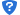 